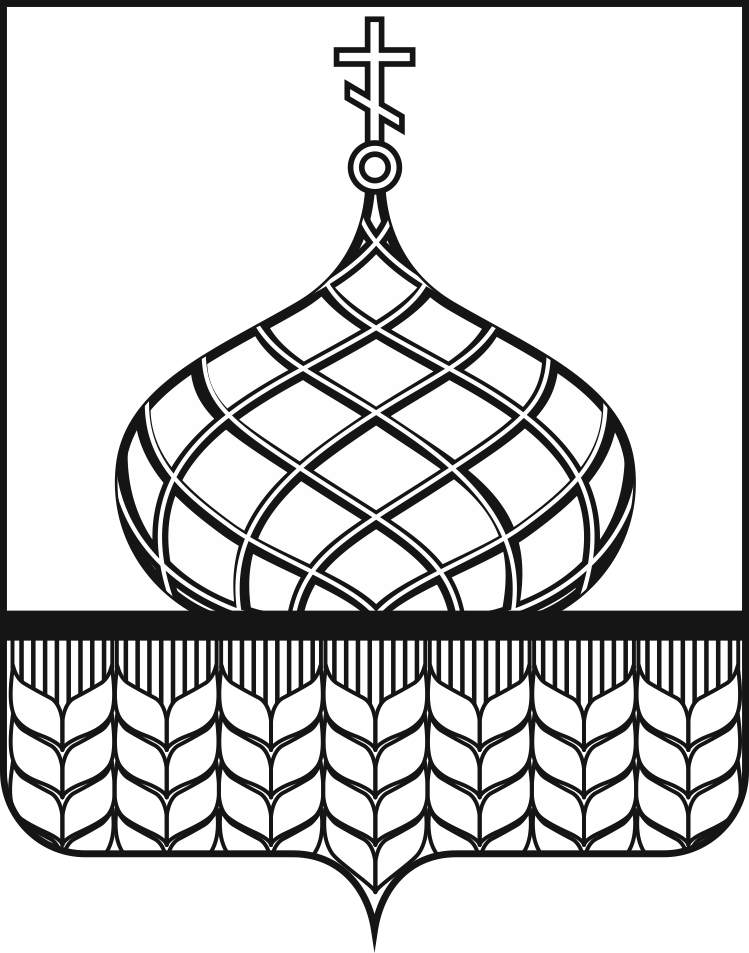 АДМИНИСТРАЦИЯ АННИНСКОГО  МУНИЦИПАЛЬНОГО РАЙОНАВОРОНЕЖСКОЙ ОБЛАСТИРАСПОРЯЖЕНИЕот  25.10. 2017 г.   № 315-р                     п.г.т. Анна В соответствии со ст. 39.18 Земельного кодекса Российской Федерации от 25.10.2001 года №136-ФЗ, ст. 3.3 Федерального закона от 25октября 2001г. N137-ФЗ "О введении в действие Земельного кодекса Российской Федерации"     и на основании поступивших  заявлений от Идрисбаева Станислава Тимуровича о намерении участвовать в аукционе на право заключения договоров аренды земельных участков (Приложение №1) в течение  тридцати  дней  со дня опубликования     29.09.2017 года   извещения  о приеме заявлений граждан и КФХ о  намерении участвовать в аукционе по извещению                                               № 290917/0054097/01,  лоты  №1,№2, №3Отказать в предоставлении земельных участков (Приложение №1) без проведения аукциона лицу, обратившемуся с таким заявлением о предоставлении земельных участков главе крестьянского  хозяйства Вязовскому Александру Юрьевичу.Провести открытый  аукциона  среди граждан и крестьянских (фермерских) хозяйств на право заключения договоров аренды земельных участков из земель сельскохозяйственного назначения, государственная собственность на которые не разграничена, для сельскохозяйственного использования (Приложение №1), цель предоставления  земельных участков: для осуществления крестьянским (фермерским) хозяйством его деятельности.Опубликовать настоящее распоряжение в порядке, установленном для официального опубликования (обнародования) муниципальных правовых актов уставом Васильевского сельского поселения Аннинского муниципального района Воронежской области, по месту нахождения земельных участков  и разместить извещение на официальном сайте   www.torgi.gov. ru, а также на официальном сайте Аннинского муниципального района Воронежской области в информационно-телекоммуникационной сети "Интернет" www. annaraionadm.ru и на официальном сайте  Васильевского сельского поселения  Аннинского муниципального района Воронежской области в информационно-телекоммуникационной сети "Интернет" admvasil.ru - по месту нахождения земельных участков.Возложить контроль за выполнением настоящего распоряжения на председателя комитета по управлению муниципальным имуществом администрации Аннинского муниципального района Ж.Н. Лопатину.                                                                                                                                   Приложение № 1к  распоряжению                                                                                                              администрации Аннинского                                                                                                                      муниципального района Воронежской области№  315-р   от  25.10. 2017  года.Земельные участки, государственная собственность на которые не разграничена, предназначенные  для предоставления в аренду гражданам и крестьянским (фермерским) хозяйствам для осуществления крестьянским (фермерским) хозяйством его деятельности.-из земель сельскохозяйственного назначения, площадью  177709 кв.м. с кадастровым номером 36:01:0690005:317, местоположение: Воронежская обл., р-н Аннинский, Васильевское сельское  поселение, земли с/а в  границах СХА «Васильевка», центральная часть кадастрового квартала 36:01:0690005, вид разрешенного  использования: сельскохозяйственное использование;-из земель сельскохозяйственного назначения, площадью  57670 кв.м. с кадастровым номером 36:01:0690005:319, местоположение: Воронежская обл., р-н Аннинский, Васильевское сельское  поселение, земли с/а в  границах СХА «Васильевка», центральная часть кадастрового квартала 36:01:0690005 вид разрешенного  использования: сельскохозяйственное использование;-из земель сельскохозяйственного назначения, площадью  150000 кв.м. с кадастровым номером 36:01:0700002:72, местоположение: Воронежская обл., р-н Аннинский, Васильевское сельское  поселение, земли с/а в  границах СХА «Васильевка», южная часть кадастрового квартала 36:01:0700002, вид разрешенного  использования: сельскохозяйственное использование.Об отказе в предоставлении земельного участка без проведения аукционаГлава Аннинского муниципального районаВ.И. Авдеев